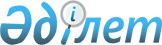 Об определении мест для размещения агитационных печатных материалов и помещения для встреч с избирателями кандидатов в период проведения внеочередных выборов Президента Республики Казахстан
					
			Утративший силу
			
			
		
					Постановление акимата города Экибастуза Павлодарской области от 18 февраля 2011 года N 108/1. Зарегистрировано Департаментом юстиции Павлодарской области 03 марта 2011 года N 12-3-290. Утратило силу постановлением акимата города Экибастуза Павлодарской области от 13 июля 2012 года N 839/7      Сноска. Утратило силу постановлением акимата города Экибастуза Павлодарской области от 13.07.2012 N 839/7.

      В соответствии с пунктом 2 статьи 27 и пунктами 4, 6 статьи 28 Конституционного закона Республики Казахстан от 28 сентября 1995 года "О выборах в Республике Казахстан", статьями 31, 37 Закона Республики Казахстан от 23 января 2001 года "О местном государственном управлении и самоуправлении в Республике Казахстан", Указом Президента Республики Казахстан от 4 февраля 2011 года N 1149 "О назначении внеочередных выборов Президента Республики Казахстан" и Постановлением Центральной избирательной комиссии Республики Казахстан от 2 февраля 2011 года N 16/22 "О сроках проведения избирательных мероприятий по подготовке и проведению внеочередных выборов Президента Республики Казахстан, назначенных на 3 апреля 2011 года", акимат города Экибастуза ПОСТАНОВЛЯЕТ:



      1. Определить перечень мест для размещения агитационных печатных материалов кандидатов в Президенты Республики Казахстан (далее - кандидатов) и помещения для встреч с избирателями согласно приложениям 1, 2.



      2. Акимам поселков, сел и сельских округов, начальнику государственного учреждения "Отдел жилищно-коммунального хозяйства, пассажирского транспорта и автомобильных дорог акимата города Экибастуза" Векшиной Л.П. к моменту окончания срока регистрации кандидатов привести в соответствие строительным нормам и правилам стенды, щиты и тумбы для размещения агитационных печатных материалов кандидатов.



      3. Запретить размещение агитационных печатных материалов кандидатов:

      на зданиях объектов коммунальной собственности;

      на остановочных павильонах, принадлежащих коммунальной собственности;

      на объектах и имуществе, находящихся в акционерных обществах с государственной долей участия.



      4. Настоящее постановление вводится в действие со дня его первого официального опубликования.



      5. Контроль за выполнением данного постановления возложить на заместителя акима города Экибастуза Дычко Н.В.      Аким города Экибастуза                     А. Вербняк      Согласовано:      Председатель Экибастузской

      городской территориальной

      избирательной комиссии                     Б. Амантаев

      17 февраля 2011 год

Приложение 1      

к постановлению акимата    

города Экибастуза      

от 18 февраля 2011 года N 108/1 Перечень мест для размещения агитационных печатных

материалов кандидатов в период проведения внеочередных

выборов Президента Республики Казахстан

Приложение 2      

к постановлению акимата    

города Экибастуза      

от 18 февраля 2011 года N 108/1 Адреса помещений для встреч с избирателями

кандидатов в Президенты Республики Казахстан
					© 2012. РГП на ПХВ «Институт законодательства и правовой информации Республики Казахстан» Министерства юстиции Республики Казахстан
				N
Место установки
Количество тумбов (штук)
Железнодорожный муниципальный округ
1.В районе магазина "Экспресс"12.Пересечение улиц Пшембаева – Абая13.Улица Абая напротив здания товарищества с ограниченной ответственностью "Экибастузстройпуть"14.Улица Восточная, дом N 1615.Улица Пшембаева, дом N 121Северный муниципальный округ
6.Пересечение улиц Абая – Горняков17.Пересечение улиц Абая - Ауэзова18.В районе жилого дома по улице Энергетиков, дом N 4219.По улице Горняков, в районе средней школы N 11Центральный муниципальный округ
10.Улица Абая, в районе автостоянки "Орал"111.Пересечение улиц Беркимбаева - Сатпаева112.По улице Ауэзова, район заправки "Рымжан"113.Пересечение улиц Мәшһүр Жүсіп - Сатпаева114.Пересечение улиц Абая - Ауэзова115.Улица Абая, район рынка "Шилау"1Горный муниципальный округ
16.По улице Мәшһүр Жүсіп, в районе жилого дома N 155117.По улице Строительной (в районе бани)118.По улице Строительной, в районе жилого дома N 46119.По улице Строительной, дом N 12120.По улице Строительной, дом N 88121.Пересечение улиц Строительная - Космонавтов122.Пересечение улиц Мәшһүр Жүсіп – Бухар Жырау123.По улице Строительной, дом N 401Энергетический муниципальный округ
24.Пересечение улиц Королева – Московская, в районе жилого дома N 92125.По улице Королева, в районе жилого дома N 82 А126.Пересечение улиц Королева – Ауэзова, в районе жилого дома N 167/68127.По улице Ауэзова, в районе муниципального рынка128.По улице Энергетиков, в районе жилого дома N 99129.По улице Энергетиков, в районе поликлиники N 2130.По улице Московская, в районе жилого дома N 711Южный муниципальный округ
31.По улице Мәшһүр Жүсіп, в районе дома N 126132.Пересечение улиц Беркимбаева – Торайгырова, в районе дома N 155133.По улице Беркимбаева, в районе дома N 180134.Пересечение улиц Амангельды - Беркимбаева135.Пересечение улиц Бухар Жырау - Автомобилистов1Поселки, села и сельские округа
36Поселок Солнечный, проспект Конституции, в районе домов N 1, 13237Поселок Шидерты, улица Юность, в районе дома культуры "Юбилейный, улица Ленина, в районе административного здания Республиканского государственного предприятия "Канал имени К. Сатпаева"238Село имени А. Маргулана139Село Торт кудук140Село БозщакольАккольский сельский округ
41Село Акколь142Село Зеленая роща1Байетский сельский округ
43Село Байет144Село Атыгай1Железнодорожный сельский округ
45Село Кулаколь1Карасусский сельский округ
46Село Бескауга1Комсомольский сельский округ
47Село Шикылдак1Кудайкольский сельский округ
48Село Кудайколь149Село Қарасор1Олентинский сельский округ
50Село Тай151Село Коксиыр1Сарыкамысский сельский округ
52Село Сарыкамыс1Экибастузский сельский округ
53Село Торт уй154Село Каражар155Село Мынтомар1Кояндинский сельский округ
56Село Қоянды1N
Адреса помещений
Количество посадочных мест
1Актовый зал коммунального государственного казенного предприятия "Образовательно-досуговый комплекс "Кайнар" отдела образования акимата города Экибастуза", город Экибастуз, улица Абая 121 "А"180Поселки, села и сельские округа
2Дом культуры "Макпал", поселок Солнечный, бульвар Жамбыла2233Дом культуры "Юбилейный", поселок Шидерты, улица Юность2304Клуб села имени А. Маргулана605Клуб села Торт кудук606Клуб села БозщакольАккольский сельский округ
7Клуб села Акколь60Байетский сельский округ
8Клуб села Байет609Клуб села Атыгай60Железнодорожный сельский округ
10Клуб села Кулаколь60Карасусский сельский округ
11Клуб села Бескауга60Комсомольский сельский округ
12Клуб села Шикылдак60Кудайкольский сельский округ
13Клуб села Кудайколь6014Клуб села Қарасор60Олентинский сельский округ
15Клуб села Тай60Сарыкамысский сельский округ
16Клуб села Сарыкамыс60Экибастузский сельский округ
17Клуб села Торт уй60Кояндинский сельский округ
18Клуб села Қоянды60